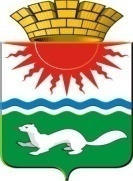 АДМИНИСТРАЦИЯ СОСЬВИНСКОГО ГОРОДСКОГО ОКРУГА ПОСТАНОВЛЕНИЕот 13.03.2018  № 169п.г.т.  СосьваО внесении изменений в муниципальную программу «Развитие жилищно-коммунального хозяйства, транспортной инфраструктуры и повышение энергетической эффективности в Сосьвинском городском округе до 2020 года»,  утвержденную   постановлением  администрации Сосьвинского городского округа от 17.01.2014 № 4В соответствии с постановлением  администрации Сосьвинского городского округа от 07.10.2013 № 869 «Об утверждении Порядка формирования, реализации и оценки эффективности муниципальных программ Сосьвинского городского округа», в связи с необходимостью корректировки сумм финансирования муниципальной программы «Развитие жилищно-коммунального хозяйства, транспортной инфраструктуры и повышение энергетической эффективности в Сосьвинском городском округе до 2020 года», руководствуясь статьями 27, 30, 45 Устава Сосьвинского городского округа, администрация Сосьвинского городского округа ПОСТАНОВЛЯЕТ: Внести в муниципальную программу «Развитие жилищно-коммунального хозяйства, транспортной инфраструктуры и повышение энергетической эффективности в Сосьвинском городском округе до 2020 года», утвержденную постановлением  администрации Сосьвинского городского округа от 17.01.2014 № 4, с изменениями, внесенными постановлениями администрации Сосьвинского городского округа от 28.02.2014 № 250, от 26.03.2014 № 316, от 05.05.2014 № 446, от 12.05.2014 № 497, от 25.06.2014 № 626, от 09.07.2014 № 736, от 21.07.2014 № 764, от 06.08.2014 № 788, от 29.08.2014 № 850, от 12.09.2014 № 879, от 22.09.2014 № 917, от 10.10.2014 № 963, от 23.10.2014 № 980, от 26.11.2014 № 1082, от 30.12.2014 № 1184, от 19.01.2015 № 26, от 17.02.2015 № 118, от 23.04.2015 № 292, от 18.05.2015 № 394, от 04.06.2015 № 443, от 15.06.2015 № 485, от 25.06.2015 № 518, от 23.07.2015 № 597, от 04.09.2015 № 705, от 29.09.2015 № 819, от 26.10.2015 № 910, от 26.11.2015 № 1007, от 11.12.2015 № 1041, от 28.12.2015 № 1104, от 31.12.2015 № 1142,                   от 24.02.2016 № 85, от 17.03.2016 № 185, от 20.04.2016 № 294, от 10.06.2016 № 437,      от 30.08.2016 № 646,  от 21.10.2016 № 827, от 16.12.2016 № 993, от 30.12.2016  № 1062, от 22.02.2017 № 123 от 21.04.2017 № 274, от 16.06.2017 № 444, от 17.07.2017 № 583, от 04.08.2017 № 664, от 30.08.2017 № 737, от 14.09.2017 № 768, от 26.09.2017 № 796, от 17.11.2017 № 972, от 15.12.2017 № 1110, от 26.12.2017 № 1144, от 19.01.2018 № 20, от 20.02.2018 № 103    следующие изменения: 2) Приложение № 2 «План мероприятий по выполнению муниципальной программы «Развитие жилищно-коммунального хозяйства, транспортной инфраструктуры и повышение энергетической эффективности в Сосьвинском городском округе до 2020 года» читать в новой редакции  (прилагается).2. Разместить    настоящее   постановление   на   официальном   сайте и опубликовать в газете «Серовский рабочий». 3. Контроль исполнения настоящего постановления возложить на заместителя главы администрации Сосьвинского городского округа по жилищно-коммунальному хозяйству, транспорту, связи и строительству А.В. Киселева.Глава Сосьвинского городского округа                                                                                           Г.Н. Макаров 